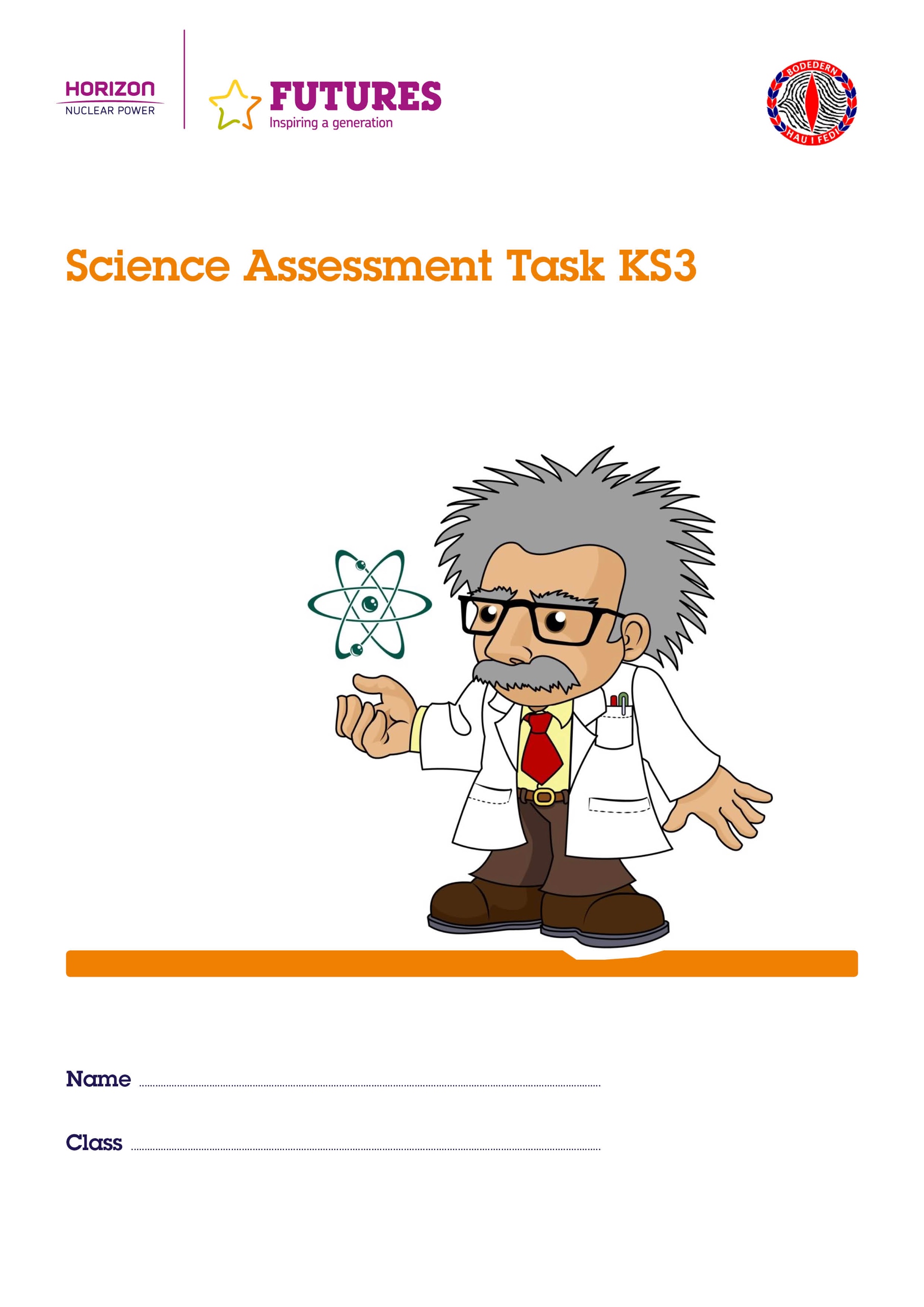 Our Investigation is: _____________________________________________________________________________________________Prediction______________________________________________________________________________________________________________________________________________________________________________________________________________________________________________________________________________________________________________________________________________________Diagram of the EquipmentFair Test_________________________________________________________________________________________________________________________________________________________________________________________________________________________________________________________________________________________________________________________________________________________________________________________________________________________________________________________________________________________________________________________________Method____________________________________________________________________________________________________________________________________________________________________________________________________________________________________________________________________________________________________________________________________________________________________________________________________________________________________________________________________________________________________________________________________________________________________________________________________________________________________________________________________________________________________________Results TableGraphAnalysis______________________________________________________________________________________________________________________________________________________________________________________________________________________________________________________________________________________________________________________________________________________________________________________________________________________________________________________________________________________________________________________________________________________________________________________________________________________________________________________________________________________________________________________________________________________________________________________________________________________________________________________________________________________________________________________________________________________________________________________________________________________________________________________________________________________________________________________________________________________________________________________________________________________________________________________________________________________________________Evaluation______________________________________________________________________________________________________________________________________________________________________________________________________________________________________________________________________________________________________________________________________________________________________________________________________________________________________________________________________________________________________________________________________________________________________________________________________________________________________________________________________________________________________________________________________________________________________________________________________________________________________________________________________________________________________________________________________________________________________________________________________________________________________________________________________________________________________________________________________________________________________________________________________________________________________________________________________________________________________PlanningDevelopmentReflection AttainmentTeacher’s StatementOn the whole, your work for the skill: 	PLANNING is level   _______ DEVELOPMENT is level     _______REFLECTION is level   _______         on the attainment ladder. Signature ........................................................................................... Date ___/___/___Pupil's statementIn order to improve in the next task, I have to try to do the following:........................................................................................................................................................................................................................................................................................................................................................................................................................................................................................................................................................................................................................Signature ........................................................................................... Date ___/___/___Success Criteria TickI have planned the investigation (Prediction, Fair Test, Risk Assessment and Reliability)I have made measurements  I have collected dataI have recorded resultsI have plotted a graphI have discovered a trendI have noted a relationship between the variablesI have given a scientific explanation of the relationshipI have evaluated the experiment by discussing these criteria and ways of improving the measurementsMePredictionAchieved?Achieved?ColourTalk about the ideas and make simple predictions using everyday experiences.3Use simple scientific knowledge and understanding to predict results4Make predictions with scientific knowledge and understanding including simple models.5Make predictions using abstract scientific ideas.6Be able to plan qualitative predictions using scientific knowledge and understanding from a variety of sources.7MeMethodAchieved?Achieved?ColourPlanning method with assistance3Use scientific knowledge and skills to plan4Plan in a systematic way5Suggest a variety of methods and strategies for the investigation  6Justify the methods and strategies they intend to use7MeFair TestingAchieved?Achieved?ColourAble to identify with assistance the variables to change and measure and those that need to be kept the same.4Identify key variables and be able to choose between independent and dependent variables and those they would keep the same.5Plan how to control the variables that will need to be kept the same and decide on the range and values of the independent variables.6Identify key variables that possibly cannot be easily controlled explaining the reason why.7MeObservation And MeasurementAchieved?Achieved?ColourFollow a simple method of change if necessary in a safe way and collect observations that can be measured using simple equipment.3Make qualitative observations and use standard equipment to measure using accurate units.4Select measuring equipment that enable a series of detailed measurements to be made.5Make detailed observations and detailed measurements using equipment with detailed divisions.6Observe and measure in a systematic way7MeCommunicate Findings (Table and graph)Achieved?Achieved?ColourArrange a results table and be able to create a bar chart3Able to create an accurate results table without the Teacher’s help4Able to create a bar chart/ line graph after axes have been given 4Able to select a bar chart/line graph that depends on the results table5Able to create a bar chart/line graph without assistance5Able to select scales and the axis for their bar chart/line graph and units consistently (e.g. metre)5Uses correct axes and scales 6Uses best fit line, omitting the point that does not fit7MeConsider the Findings - AnalysisAchieved?Achieved?ColourStart considering patterns and trends in discussing the table/graph.3Identify patterns and trends when referring to the graph (e.g. as the height increases) the ...)4Use a line graph to describe the relationship between two variables (continuous)5Start using quantitative definitions6Use some quantitative definitions and make calculations using the correct units. 7MeExplain Findings    -   Scientific ReasonAchieved?Achieved?ColourProvide a simple explanation for differences between things.3Use some scientific knowledge to explain findings4Use scientific ideas and understanding (using models) to explain discoveries. (e.g. The height increases due to ...)5Explain the results using abstract scientific knowledge including models6State whether the relationship / pattern between the variables agrees with the prediction.6Apply abstract ideas and make links between processes or systems7MeReview outcomes and success criteria (Evaluation)Achieved?Achieved?ColourNote what worked and didn’t work and start considering how the method could be improved3Decide whether the method was successful and how to improve4Start to evaluate success criteria fully reflecting successful results. 5Evaluation of success criteria fully reflecting successful results.6Improve success criteria for the future following their experiences7Teacher comments